The Monkton Bluefriars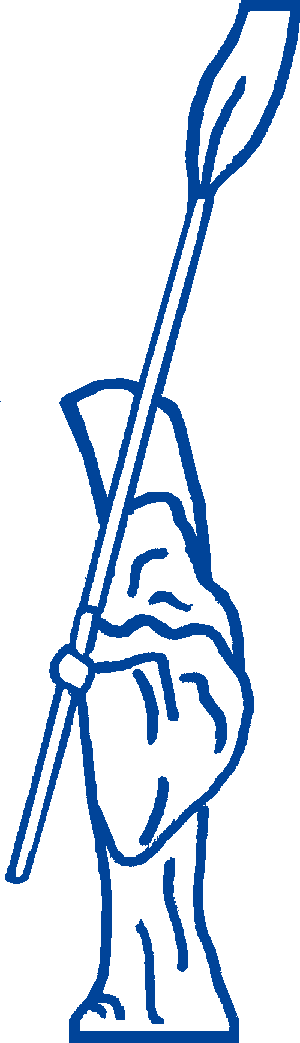 Small Boats HeadWebscorer - how to guideIntroductionThere are three webscorer tablets; one for the long course start team, one for the short course start team and one for the finish team. The tablets will have been started and synchronized for you.Instructions for the Short CourseAs far as the tablets are concerned, the short course consists of three laps; the first is the upstream segment of the race, the second is the time when boats are parked after racing upstream, the third is the downstream segment.The Saltford TabletInitially The icon for each crew will show Tap to StartTap when boat starts upstream segmentThen it will show On lap 3/3Tap when the boat finishes the downstream segmentThen it will show Finished  for a few seconds before disappearingThe Midcourse TabletInitially The icon for each crew will show On Lap1/3Tap when boat finishes upstream segmentThen it will show On lap 2/3Then tap when the boat starts downstream segmentThen it will show Finished  for a few seconds before disappearingUploading timesWhen you have entered both times for all the crews upload them the usual way.